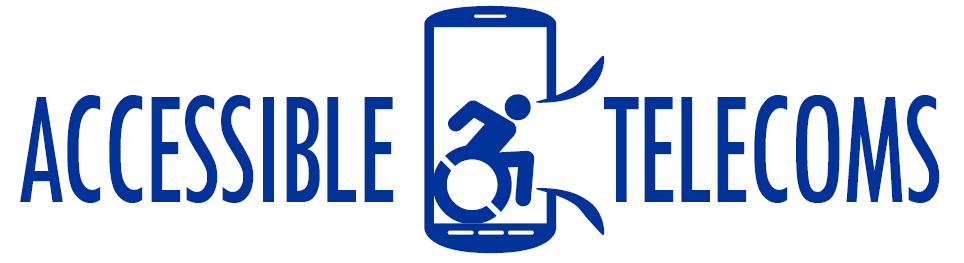 Optus X Lite 4GType of device: Mobile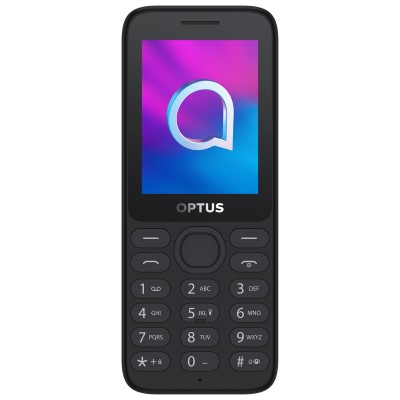 Actual Display Size :	2.4 inchesButton Type :	Physical KeypadNetwork Capability :	3G,4GYear of Release :	2022Average Price :	$54 as of 19 05 2022Other :	Accessibility Features:CognitiveCopy and PasteScreen Timeout DisabledSimple InstructionsSimplify DisplayVoice NotesHearing Impairment and DeafBluetooth or Wi-FiText Messaging/SMSVisual Alerts - Incoming CallsVisionBattery Alert - AudibleBluetooth or Wi-FiBrightness AdjustableKey Marker – Raised '5'Key Numbers - Standard LayoutKey Press - Vibration or ClickSpeechBluetooth or Wi-FiMessaging Options - MMSPhysicalBluetooth or Wi-FiGuarded/Recessed KeysHeadset - plug connectedPhysical Dialling KeysHow and where to get it from?You can buy this phone from Optus, Coles, Big W, Woolworths, and other retailers. More information is available on:Optus X Lite 4G Quick Start Guide PDF WebsiteOptus X Lite 4G website